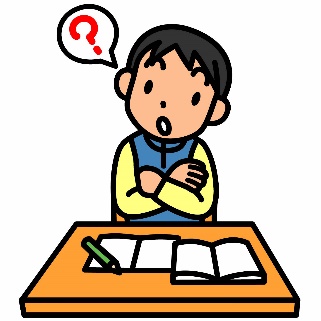 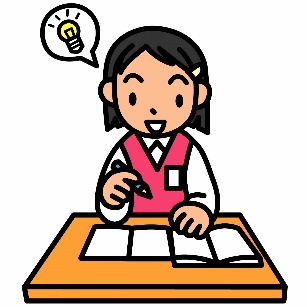 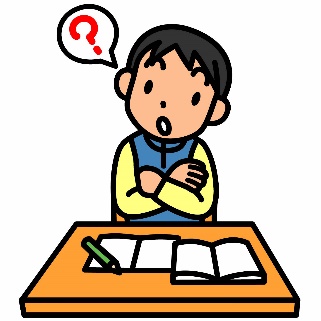 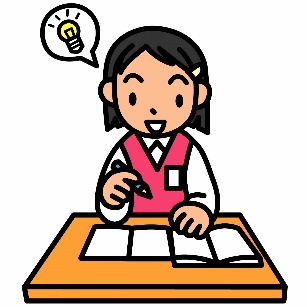 適用題　「ちいちゃんのかげおくり」（光村図書三年下）　　※適用題に使用する教材文・・・「お手紙」（光村図書二年下）学んだことをたしかめよう　　　　　　　　　　　　　　　　　　　　　　　　　　名前（　　　　　　　　　　　　　　　）【問題】　『ちいちゃんのかげおくり』の「あのとき」「このとき」カードのように、「お手紙」での、がまくんやかえるくんの気持ちの変化を「あのときの場面」と「このときの場面」をくらべながら、つぎの　　　　　　の『お手紙』の「あのとき」「このとき」カードに書きましょう。（書き方の例）